PREDMET: 	Obavijest za medije o održavanju Tribine povodom Dana nezavisnosti Bosne i HercegovineU ponedeljak 28. 2. 2022. godine, na Pravnom fakultetu (amfiteatar) sa početkom u 12,00 sati, u organizaciji Pravnog fakulteta Univerziteta u Tuzli, održat će se Tribina povodom obilježavanja 1. Marta - Dana nezavisnosti Bosne i Hercegovine, a ujedno i 30-te godišnjice međunarodnog priznanja Bosne i Hercegovine.  O značaju Dana nezavisnosti Bosne i Hercegovine sa društvenog, historijsko-pravnog, i državno-pravnog aspekta, govorit će univerzitetski profesori: Prof. dr. sc. Amir Karić, DekanProf. dr. sc. Edin MutapčićProf. dr. sc. Dženeta OmerdićProf. dr. sc. Zlatan BegićModerator: Faris Hasanović, magistar pravaS obzirom na značaj i aktuelnost Tribine, molimo Vas da blagovremeno planirate prisustvo Vaših novinara, kako bi mogli pratiti navedeni događaj i o tome izvijestiti Vaše gledateljstvo/čitateljstvo.S poštovanjem,D  E  K  A  N ______________________________       /Dr sc. Amir Karić, vanr. prof./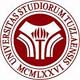 UNIVERZITET U TUZLI     PRAVNI FAKULTETTuzla, 25. 2. 2022. godine